秀山县2021年农村“厕所革命”整村推进示范村建设工作实施方案一、实施对象纳入改厕示范的无厕户、厕所为旱厕的农户和不标准户厕需升级改造的农户，优先支持低收入农户。房屋无人居住、三年内要搬迁的居民不纳入改厕示范，已经完工了的三格式户厕不纳入改厕示范。二、实施原则1.立足实际，本着农户自愿、因地制宜的原则。2.相对集中、联片打造。选定的改厕示范户要相对集中，交通比较方便，易于展示示范效应。3.社会动员、群众参与。发挥村民主体作用，引导改厕示范户筹资或投劳参与建设。三、实施标准严格按照《农村三格式户厕建设技术规范》实施，新建或改造三格式户厕。四、实施任务1.官庄街道：地友村、雅都村，共计150户。2.梅江镇：三角村，共计110户。3.龙池镇：建国村，共计200户。五、实施时间2021年10月 20日至12月20日。六、补助标准按照《关于商情下达中央和市级财政农村“厕所革命”奖补资金的函》（渝农函〔2021〕84号）文件要求，下达我县“厕所革命”奖补资金102万元。1.户厕地下部分：采取“先建后补”的方式，经检查验收达到三格式无害化厕所标准，每户补助2200元（经第三方公司预算），补助户厕地下部分的材料和人工费，地上部分由农户自筹。2.户牌部分：每户制定“厕所革命整村推进示范户”户牌。七、组织实施方式乡镇（街道）作为农村改厕示范建设的责任主体，负责组织发动、政策宣传、引导参与、组织实施、质量监管、检查验收等工作，并成立专业施工队伍统一组织实施，以保障三格式无害化厕所建设的标准化、规范化以及建设任务的按质按时按量完成（乡镇要与专业施工队签订承建协议）。八、验收支付按照《关于开展秀山县农村改厕工作户用厕所验收的通知》由县农业农村委、县乡村振兴局及乡镇（街道）组织抽查验收。凭发票、协议和验收报告支付补助资金，验收不合格的不得支付。九、工作要求（一）示范带动。乡镇要依托改厕示范点做好农村改厕工作，提高农户改厕意识，营造“我愿改厕、我想改厕、我能改厕”的良好氛围，带动当地农村人居环境改造及农村“厕所革命”工作的有效推进。（二）完善资料。做好改厕示范户信息录入、会议记录等各类资料的收集整理，为改厕示范建设提供详实有效的佐证材料。（三）建设时间。严格按照《秀山县2021年农村改厕示范村建设工作实施方案》实施时间保质保量完成施工建设。（四）上报资料。在完成改厕示范验收的基础上，将《秀山县2021年农村改厕示范花名册》电子件和纸质件（签字盖章）报送至县农业农村委。联系人：吴旖旎，联系电话：15802367346，电子邮箱：460069309@qq.com。附件：1.秀山县2021年农村改厕示范花名册2.三格式化粪池施工图3.秀山县2021年农村改厕示范村任务分解表附件1附件2无害化三格式化粪池施工图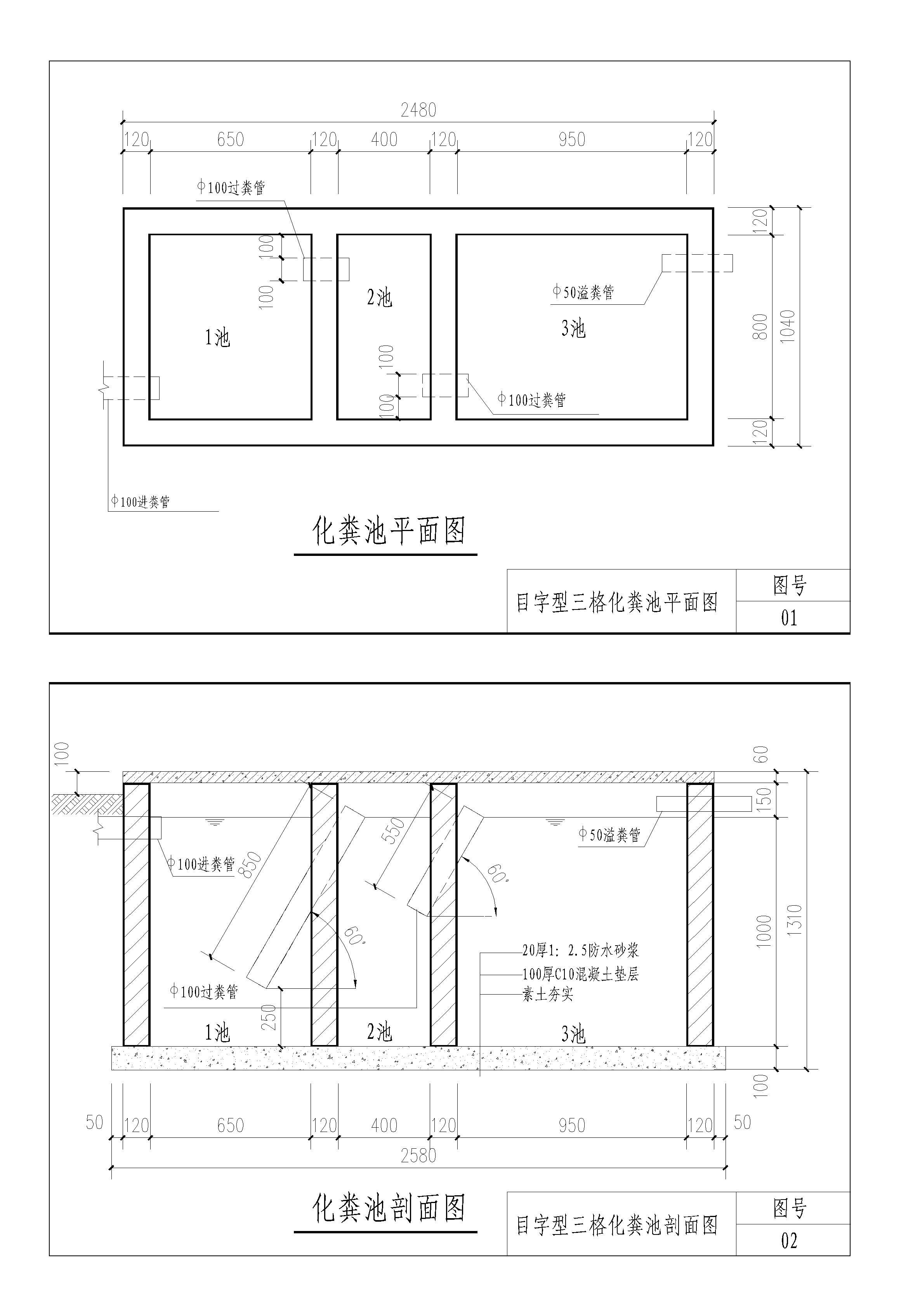 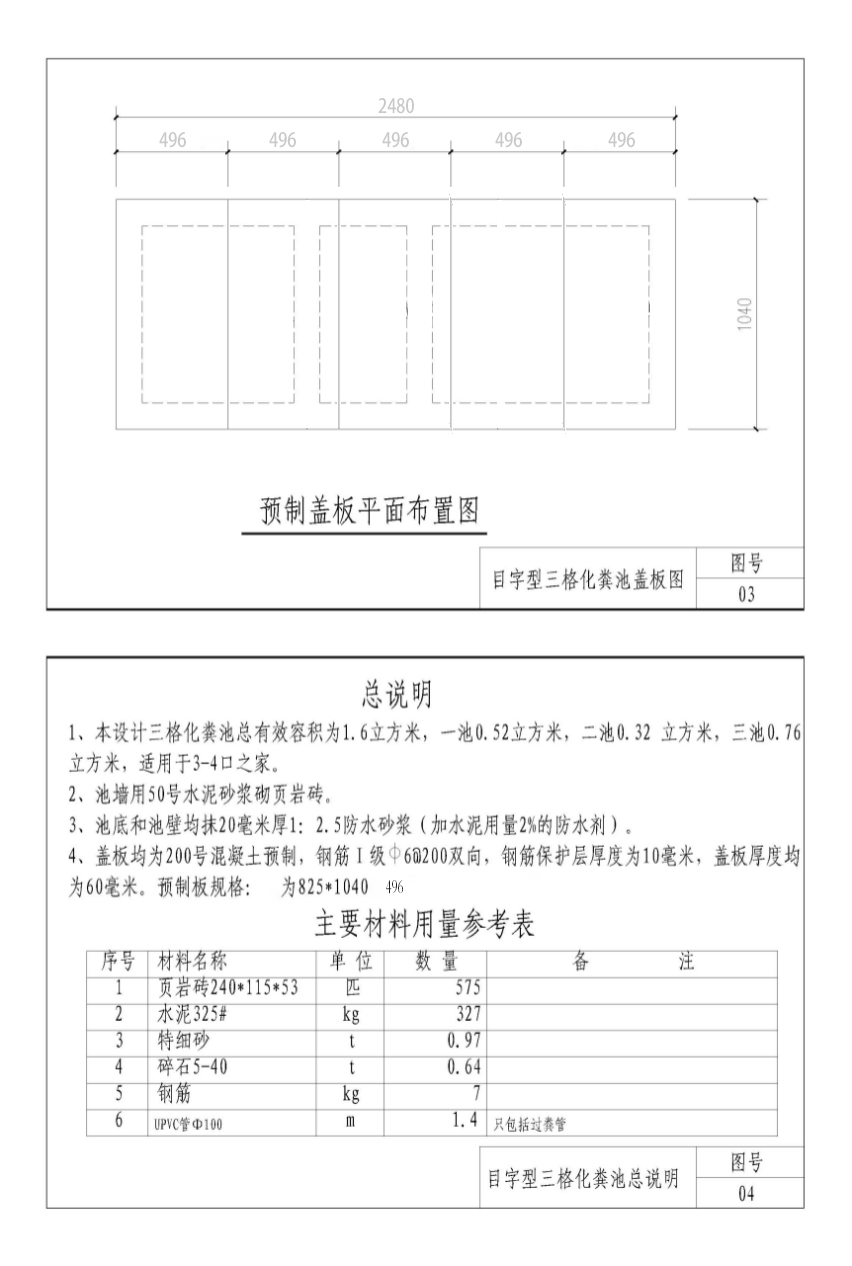 附件3秀山县2021年农村改厕示范村任务分解表秀山县2021年农村改厕示范花名册秀山县2021年农村改厕示范花名册秀山县2021年农村改厕示范花名册秀山县2021年农村改厕示范花名册秀山县2021年农村改厕示范花名册秀山县2021年农村改厕示范花名册秀山县2021年农村改厕示范花名册秀山县2021年农村改厕示范花名册乡镇街道：                        分管领导：                   上报时间：乡镇街道：                        分管领导：                   上报时间：乡镇街道：                        分管领导：                   上报时间：乡镇街道：                        分管领导：                   上报时间：乡镇街道：                        分管领导：                   上报时间：乡镇街道：                        分管领导：                   上报时间：乡镇街道：                        分管领导：                   上报时间：乡镇街道：                        分管领导：                   上报时间：示范村名称户主姓名身份证号联系方式（电话号码）所在村（居）是否贫困户（填是或否）改厕示范内容备注乡镇/街道村居（个）示范厕所（户）资金分配官庄街道2（雅都、地友）150332550梅江镇1（三角村）110243870龙池镇1（建国）200443580合计44601020000